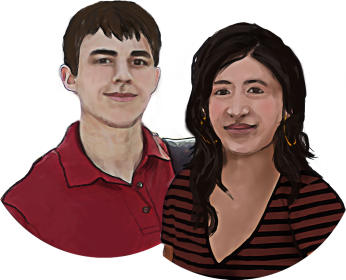 Questionnements sur mes goûts et mes intérêts Pour chacun des sujets suivants, identifie ce que tu aimes et ce que tu aimes moins1. Les matières scolaires  2. Passe-temps 3. Les activités artistiques (musique, danse, peinture, dessin…)4. Divertissement8. Sujets de discussion 9. Passion Tu peux maintenant placer cette fiche dans  Mon carnet de route dans la section Ma personne. 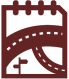 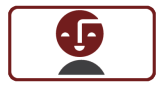 .  Matières préféréesMatières que j’aime moinsPasse-temps favorisPasse-temps que j’aime moinsJeux préférésJeux que j’aime moins Sports que j’aime  Sports que j’aime moinsLes activités artistiques que j’aime Les activités artistiques que j’aime moinsType d’émissions de télé que j’aimeType d’émissions de télé que j’aime moins Genre de livres que j’aimeGenre de livres que j’aime moinsGenre de magazines et de revues que j’aime regarder ou lire Genre de magazines et de revues que j’aime moins regarder ou lireSites Internet que j’aime  Sites Internet que j’aime moinsSujets de discussion préférésSujets de discussion que j’éviteUn sujet et une activité qui me passionnentUn sujet et une activité qui m’ennuient 